IEEE P802.15Wireless Personal Area NetworksRev 0: Initial version. Addresses the following comments: #40Comment Index #40 in 15-23-0475-13-04ab-cc-consolidated-commentsDiscussion：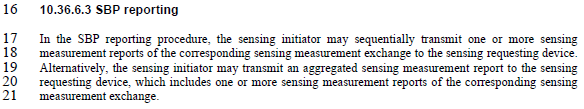 We agree with the comment to use the CIR Report IE to carry the sensing measurement report in the SBP reporting as well. We also agree that an address field may be optionally present in the CIR Report IE to identify the sensing responder to the SBP requesting device. Note: Table 10-143 (Address Size Specifier field) in the base spec is reused to indicate the size of the responder address field.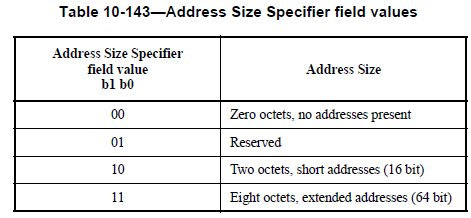 Disposition: RevisedDisposition Detail:Proposed text changes on P802.15.4ab™/D (pre-ballot) B:10.36.6.3 SBP reportingMake the following changes in the subclause (Track changes ON):In the SBP reporting procedure, the sensing initiator may sequentially transmit one or more sensing measurement reports of the corresponding sensing measurement exchange to the sensing requesting device. Alternatively, the sensing initiator may transmit an aggregated sensing measurement report to the sensing requesting device, which includes or more sensing measurement reports of the corresponding sensing measurement exchange.Proposed text changes on P802.15.4ab™/D (pre-ballot) B as modified by 23/496r1:10.36.7.2 CIR Report IEMake the following changes in the subclause (Track changes ON):The CIR report IE is used to send information on the CIR. This may be used by an SDEV to send a sensing 2 report to a companion device participating in a sensing network. The Content field of the CIR report IE 3 shall be formatted as shown in Figure 88.Figure 8—field formatThe Number of Rx Antennas field value plus one shall indicate the number of antennas being reported on. For each Rx antenna there shall be a separate Receive Report field included in the CIR report IE.…The CIR Bitmap field indicates which CIR taps are present in the Receive Report(s) field. A binary one indicates that the tap value is present in the Receive Report(s) field, while binary zero indicates the tap value is not present. The Receive Report(s) field shall have a Receive Report field for each pair of the receiver chain and segment. The number of the receive reports (N) included in the Receive Report(s) field is equal to the number of receiver chain times the number of segments. Multiple receive reports included in the Receive Report(s) field shall be arranged in the sequence of antenna ID first and the segment index second. For example, there are two Rx antennas and two segments, the Receive Report(s) field is formatted as shown in Figure xx. Figure xx – Example of the Receive Report(s) fieldEach Receive Report field shall be formatted as shown in Figure 89.Figure 89 - Format of the Receive Report field(s) of the CIR report IEThe Timing Offset field reports the timing offset between the reference tap and the CIR report timing grid in the time units specified in 10.26.1.4 (Ranging counter time unit).The Normalization Factor field specifies 4-bit power-of-two normalization factor applied to the CIR Taps being reported in the CIR Taps field, i.e., the I and Q (in-phase and quadrature) tap values in the CIR Taps field have each been shifted left by this amount.The RSSI field is a measure of the received signal strength at the antenna for the received sequence used to generate this Receive Report field, e.g., for a SENS segment being received via a particular antenna.The CIR Taps field, contains the CIR tap values, there is one CIR tap value for each bit in the CIR Bitmap that is set to a binary-one, each CIR tap consists of a signed 16-bit in-phase value and a signed 16-bit quadrature value.ProjectIEEE P802.15 Working Group for Wireless Personal Area Networks (WPANs)IEEE P802.15 Working Group for Wireless Personal Area Networks (WPANs)TitleProposed Resolution on CIR Report IE formatProposed Resolution on CIR Report IE formatDate SubmittedNovember 2023November 2023SourcesRojan Chitrakar, Lei Huang, Bin Qian (Huawei)rojan.chitrakar@huawei.comRe:AbstractPurposeTo propose a flexible format for CIR Report IE to support various sensing scenarios and also to resolve an SBP comment for “P802.15.4ab™/D (pre-ballot) B Draft Standard for Low-Rate Wireless Networks”. To propose a flexible format for CIR Report IE to support various sensing scenarios and also to resolve an SBP comment for “P802.15.4ab™/D (pre-ballot) B Draft Standard for Low-Rate Wireless Networks”. NoticeThis document does not represent the agreed views of the IEEE 802.15 Working Group or IEEE 802.15.4ab Task Group. It represents only the views of the participants listed in the “Sources” field above. It is offered as a basis for discussion and is not binding on the contributing individuals. The material in this document is subject to change in form and content after further study. The contributors reserve the right to add, amend or withdraw material contained herein.This document does not represent the agreed views of the IEEE 802.15 Working Group or IEEE 802.15.4ab Task Group. It represents only the views of the participants listed in the “Sources” field above. It is offered as a basis for discussion and is not binding on the contributing individuals. The material in this document is subject to change in form and content after further study. The contributors reserve the right to add, amend or withdraw material contained herein.NameSub-ClausePage.LineCommentProposed ChangeLi-Hsiang Sun10.36.6.376.19what is the message/IE used to send report?add an address field in CIR report IE for initiator identity different responders to the SBP requesting deviceBits: 0-12-34-1314-151617-23Octets: 4/8/16/32 Number of Rx AntennasBitmap LengthBitmap Offset Number of SegmentsCompressionReservedCIR BitmapOctets: VariableVariableVariableVariableReceive Report for Antenna 1 and Segment 1Receive Report for Antenna 1 and Segment 2Receive Report for Antenna 2 and Segment 1Receive Report for Antenna 2 and Segment 2Bits: 0-56-9-15Octets: 1VariableTiming OffsetNormalization FactorReservedRSSICIR Taps